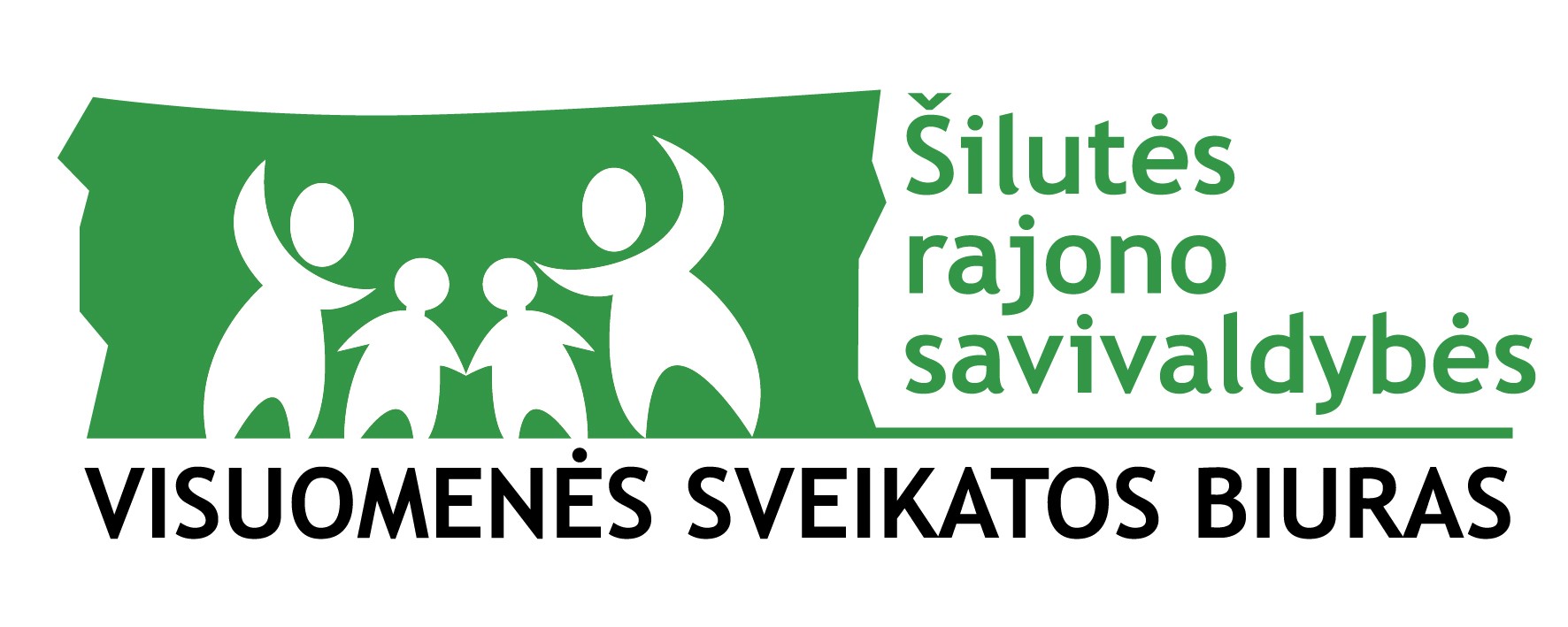 ŠILUTĖS RAJONO VAINUTO GIMNAZIJAVISUOMENĖS SVEIKATOS PRIEŽIŪROS KOVO MĖNESIO VEIKLOS PLANASEil. nr.Renginio tipas, pavadinimasData, laikasVietaTikslinė grupė / dalyviaiPastabosPaskaitos, pamokos (diskusijos, pokalbiai, akcijos, konkursai, viktorinos, varžybos, parodos, susirinkimai, pranešimai, konsultacijos ir kt.)Paskaitos, pamokos (diskusijos, pokalbiai, akcijos, konkursai, viktorinos, varžybos, parodos, susirinkimai, pranešimai, konsultacijos ir kt.)Paskaitos, pamokos (diskusijos, pokalbiai, akcijos, konkursai, viktorinos, varžybos, parodos, susirinkimai, pranešimai, konsultacijos ir kt.)Paskaitos, pamokos (diskusijos, pokalbiai, akcijos, konkursai, viktorinos, varžybos, parodos, susirinkimai, pranešimai, konsultacijos ir kt.)Paskaitos, pamokos (diskusijos, pokalbiai, akcijos, konkursai, viktorinos, varžybos, parodos, susirinkimai, pranešimai, konsultacijos ir kt.)1.Programa „Sveikame kūne – sveika siela“: „Gera savijauta padeda mokytis, dirbti, bendrauti“. I ketvirčio temos aprašymo pateikimas SMLPC.2022-03-01–2022-03-15Vainuto gimnazijaBiologijos mokytoja Valerija Eidikienė, socialinė pedagogė Elena Žąsytienė2.Mokinių fizinio pajėgumo nustatymas pagal „Mokinių, besimokančių pagal pradinio, pagrindinio ir vidurinio ugdymo programas, fizinio pajėgumo nustatymo tvarkos aprašą“2022-03-01–2022-03-31Vainuto gimnazijaI-IV kl. mokiniaiFizinio ugdymo mokytojas Algimantas Burzdžius3.Akcija „Baltoji ramunė“2022-03-16–2022-03-24Vainuto gimnazijaIUG, PUG,1-4 kl. mokiniaiIkimokyklinio, priešmokyklinio ir pradinio ugdymo mokytojai4.Stendinė informacija „Minime pasaulinę burnos sveikatos dieną“ 2022-03-18Gimnazijos informacinė lentaMokiniai, mokytojai, darbuotojai5.Stendinė informacija „Pasaulinė tuberkuliozės diena“2022-03-24Gimnazijos informacinė lentaMokiniai, mokytojai, darbuotojai6.Pamoka „Vandenį gerti sveika“Data ir laikas tikslinami33 kabinetas5 kl. mokiniai7.Pamoka „Vandenį gerti sveika“Data ir laikas tikslinami7 kabinetas6 kl. mokiniai8.Pamoka „Tuberkuliozės keliai pavojingi“Data ir laikas tikslinami7 kabinetas6 kl. mokiniai9.Pamoka „Tuberkuliozės keliai pavojingi“Data ir laikas tikslinami34 kabinetas7 kl. mokiniaiKitos veiklosEil. nr.Veiklos tipas, pavadinimasData, laikasVietaTikslinė grupė / dalyviaiPastabos1.Testavimo vykdymas savikontrolės greitaisiais SARS-CoV-2 antigeno testais.2022-03-01–2022-03-31Vainuto gimnazija1-8, I-IV klasių mokiniaiPradinio ugdymo mokytojai, socialinė pedagogė Elena Žąsytienė2.Pirmos pagalbos teikimas ir koordinavimas.2022-03-01–2022-03-31Vainuto gimnazijaMokiniai, mokytojai, darbuotojai3.Mokinių maitinimo organizavimo vertinimas.2022-03-092022-03-23Gimnazijos valgyklaValgiaraščių atitikties vertinimas4.Gimnazijos patalpų higieninės – sanitarinės būklės vertinimas2022-03-23Vainuto gimnazijaValytojosŪkvedys Vytautas Šeperys